Hashim    Hashim.360022@2freemail.com 	 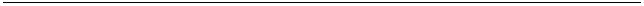 Personal Details:Marital Status:	Single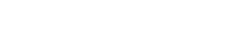 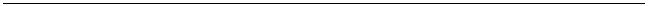 Objectives:Seeking a challenging and growth oriented position in a reputed organization, to utilize my professional skills and experience for the best of myself.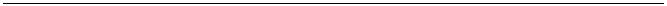 Professional Profile:Milvik PakistanExperience: Jan 2013 to till 2015Worked as a Data entry operatorEducation & Qualifications:2015	B.A (University of Punjab)Computer Skills:Ms Office (Word, Excel)Internet Browsing, EmailReferences will be furnished on demand.